Kempingi Turcja na jesieńKempingi Turcja - alternatywna dla hotelowych wczasów. Gdzie znaleźć kempingi? Piszemy o tym w naszym artykule, sprawdź koniecznie!Turcja jesienią?Jeżeli złapała cię jesienna chandra, bądź nie byłeś jeszcze na wakacjach w tym roku i planowałeś je właśnie na sezon jesienny by przypomnieć sobie jak piękny jest świat, gdy pogoda sięga ponad 30 stopni celsjusza, z pewnością jednym z kierunków, o których myślałeś jest popularna w Polsce Turcja. Jest to bowiem kraju, w którym aktualnie pogoda oscyluje pomiędzy 27 a 30 stopniami celsjusza. Są to więc idealne warunki do odpoczynku ale także i do zwiedzania. Zaskoczymy Cie jednak informację, iż we wrześniu działają jeszcze Kempingi Turcja a wiec alternatywne miejsca noclegowe dla turystów.Kempingi Turcja - czy warto?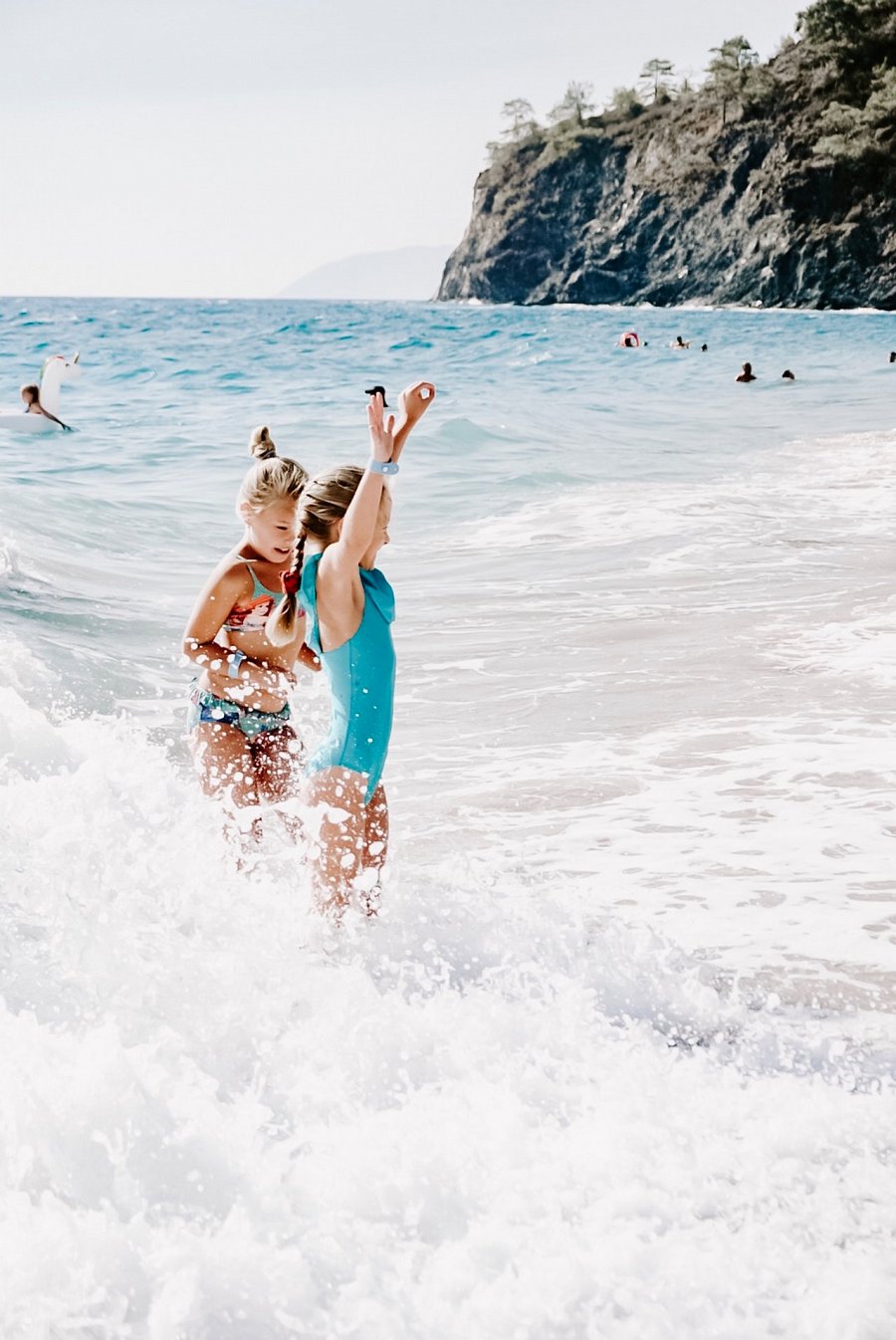 Jeżeli ty, twoi znajomi czy twoja druga połówka lub cała rodzina nie lubicie na wakacjach spędzać czasu w hotelu, możliwe, że Turcja nie była waszym pierwszym wyborem. Ponieważ kojarzy się z wakacjami all-inclusive. Niemniej jednak w tym kraju funkcjonują także kempingi Turcja, które mogą być fajną alternatywą dla tych osób, które lubią w nieco inny sposób spędzać swój wolny czas w takich ciepłych krajach. Gdzie znajdziesz spis kempingów? Sprawdź w wyszukiwarce CampRest, to z pewnością ułatwi sprawę!